Diocese of Newcastle        Prayer Diary        July 2022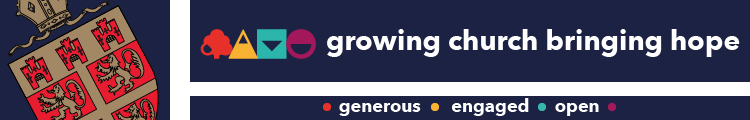 Please continue to pray throughout this month for all being ordained at PetertideTo be made deacon by Bishop Mark in Newcastle Cathedral on Saturday 2nd July at 3.00pm:Brogan HUME, to serve at Newcastle St Thomas the MartyrRuth STRADLING, to serve in the parish of Blyth St MaryRosemary NEW, to serve in the parish of Tynemouth Priory Holy SaviourHelen YOUNG, to serve in the parishes of Tynemouth Percy St John and Balkwell St PeterPaul KNOX, to serve in the parishes of Bamburgh, Belford and LuckerNathanael HAYLER, to serve in the parishes of Embleton with Rennington and RockLinda HUNTER, to serve in the parish of Corbridge with Halton and Newton Hall Ryan McKEON, to serve in the parish of Fenham St James and St BasilTo be ordained priest by Bishop Mark in Newcastle Cathedral on Saturday 2nd July at 10.00am:Henry HOPE, serving in the parish of HexhamLynne DEAN, serving in the parishes of Ovingham and WylamAdam SMITH, serving at Newcastle St Thomas the MartyrAli McCARTHY, serving in the parish of Jesmond Holy TrinityTo be ordained priest by Bishop Tony Robinson at St Bede’s, Newsham on Sunday 3rd July at 10.00am:Sion HUGHES-CAREW, serving in the parishes of Newsham and Horton 1   FridayHenry, John, and Henry Venn the Younger, priests, Evangelical divines, 1797, 1813 and 1873Anglican Communion:Diocese of Malek (South Sudan)   Bp Peter Joh Abraham MayomDiocese of Newcastle: Director of Mission and Ministry Rob Saner-Haigh (until July 14th)Those living with Down’s syndrome2   SaturdayAnglican Communion:Diocese of Malek Rup (South Sudan)Bp Peter Marial AgokDiocese of Newcastle:Continuing Ministerial Formation Officer: Ce PacittiThose living with epilepsyPlease pray today for all those listed above as they are ordained by Bishop Mark or Bishop Tony Robinson, for the parishes in which they will serve, and for their families3   THOMAS THE APOSTLEPorvoo Communion:Diocese of St AlbansDiocese of Linköping (Sweden)Anglican Communion:Anglican Church of Tanzania Abp Maimbo MndolwaDiocese of Newcastle:Lay Ministry Development Officer:Nicola DenyerThose living with Parkinson’s disease4   MondayThe Anglican Communion:Diocese of Malindi (Kenya)Bp Lawrence DenaDiocese of Newcastle:Director of Initial Ministerial Education Phase 2: Jennifer CooperThose who are deaf with no hearing5   TuesdayAnglican Communion:Diocese of Te Pihopatanga o Manawa o Te Wheke (Aotearoa, New Zealand and Polynesia)    Bp Ngarahu KateneNewcastle East Deanery:  Area Dean: Phil MedleyThose living with blindness6   WednesdayThomas More, scholar, and John Fisher, bishop of Rochester, Reformation martyrs, 1535Granville Sharpe, Biblical scholar and social reformer, 1813 [CNS]Anglican Communion:Diocese of Manchester   Bp David WalkerNewcastle East Deanery:  Lay Chair: Matthew KingThose living with acquired hearing loss7   ThursdayBoisil of Melrose, prior, 661 [CNS]Anglican Communion: Diocese of Mandalay (Myanmar) Bp David Nyi Nyi NaingNewcastle East Deanery:  Deanery Secretary: Louisa FoxFinance Officer: vacantThose living with macular degenerationThe Mothers’ Union:  The MU Finance and Central Services Coordinator Julian Brown.8   FridayAnglican Commun ion:Diocese of Manicaland (South Sudan)Bp Erick RuwonaNewcastle East Deanery:  Benefice: Byker St AnthonyVicar: vacantReader PTO: Mavis GrayThose living with spina bifidaPlease pray today and during the weekend for the meeting of the General Synod, taking place at York from 8th to 12th July.  Pray particularly for our own Diocese’s representatives and the contribution they make to national church life.House of Clergy: Ian Flintoft, Robert Lawrance and Claire RobsonHouse of Laity: Robin Brimms, Nicola Denyer and Izzy McDonald-BoothBishop Mark is also attending.9   SaturdayAnglican Communion: Diocese of Maper  (South Sudan) Bp Alfred CooperNewcastle East Deanery Benefice: Byker St Mark and Walkergate St OswaldVicar: vacantThose living with cerebral palsy10   FOURTH SUNDAY AFTER TRINITYPorvoo Communion:Diocese of NewcastleDiocese of Møre (Norway)Anglican Communion: Church of the Province of UgandaAbp Stephen KaziimbaNewcastle East Deanery:  Benefice: Byker St MartinVicar: vacantReader PTO: Trevor LennoxThose living with memory problems11   MondayAnglican Communion:Diocese of Mara (Tanzania)Bp George OkothNewcastle East Deanery:Benefice: Byker St Michael with St LawrencePriest-in-Charge: Helen GillLicensed Lay Worker: Dave JohnsonThose living with muscular dystrophy 12   TuesdayAnglican Communion: Diocese of Maralal (Kenya)Bp Jacob LesuudaNewcastle East Deanery:  Benefice: Byker St SilasVicar: Helen GillReader: Matthew KingAll living with any form of dementia13   WednesdayAnglican Communion: Diocese of Marathwada (United Church of North India)    Bp Madhukar KasabNewcastle East Deanery:Mission Initiative Newcastle East (MINE)Project Coordinator: Dave JohnsonTeam Discipleship Coordinator:Jen JohnsonSchools and Community Development Worker Leader: Alicia BarwickLighthouse Project Coordinator: Lauren SandersonMoney Advice Newcastle East Coordinator: Susan WatsonPioneer Ministry and Community Development: Phil MedleyParish Priest and staff member: Helen GillThose living with speech, language and communications difficulties14   ThursdayJohn Keble, priest, tractarian, poet, 1866Anglican Communion:Diocese of Maridi (South Sudan)   Bp Moses ZungoNewcastle East Deanery:  Benefice: Longbenton St BartholomewVicar: vacantAssociate Priest: Fraser CharltonReader PTO: Jennifer BrownLongbenton St Bartholomew’s C of E First SchoolThose living with the consequences of amputationPraying for Unity:	For the Church Leaders Group in our region15   FridaySwithun, bishop of Winchester, c.862Bonaventure, friar, bishop, teacher of the faith, 1274Anglican Communion:Diocese of Saint Mark the Evangelist (Southern Africa)  Bp Martin BreytenbachNewcastle East Deanery:  Benefice: Longbenton St Mary MagdaleneVicar: vacantAssociate Priest: Neal TerryClergy PTO: Robert Fox                            >>>>Reader: Louisa FoxAll living with some form of autismPlease pray today for Canon Rob Saner-Haigh who will be consecrated as bishop in York Minster today, in preparation for his new ministry as Bishop of Penrith in the Diocese of Carlisle.  16   SaturdayOsmund, bishop of Salisbury, 1099 [CNS] *Anglican Communion: Diocese of Marsabit (Kenya) Bp Daniel QampichaNewcastle East Deanery:  Benefice: Newcastle St FrancisVicar: Robert LawranceAssistant Curates: Yvette Daniel and Katie WatsonReader PTO: Gloria BryantThose living with asthma or emphysema * Canon Clare MacLaren, Canon for Liturgy and Music17   FIFTH SUNDAY AFTER TRINITYCharles, Earl Grey, politican, 1845**Porvoo Communion:Diocese of Skara (Sweden)Diocese of LeedsAnglican Communion:The Episcopal Church in the USAPresiding Bishop: Most Revd Michael CurryNewcastle East Deanery:Benefice: Newcastle St GabrielVicar: Jonathan LawsonAssistant Curate: Alan WhiteAll living with motor neuron disease** 	Canon Robert Arckless18   MondayAnglican Communion:Diocese of Maryland (ECUSA)Bp Eugene Taylor SuttonNewcastle East Deanery:Benefice: Walker	Priest-in-Charge: Phil MedleyCentral Walker C of E First SchoolWalker Technology CollegeAll living with mobility difficultiesPlease pray today and tomorrow for the members of the Crown Nominations Commission , meeting to continue the process of appointing a new Bishop of Newcastle.19   TuesdayGregory, bishop of Nyassa, and his sister Macrina, deaconess, teachers of the faith, c.394 and c.379 Anglican Communion:Diocese of Masasi (Tanzania)Bp James AlmasiDiocese of Newcastle:  North East Religious Resources Centre at Church House	Director: Karenza PassmoreAll who live with invisible impairmentsPlease pray for those attending the Clergy Wellfilling Retreat at Collingwood College, Durham yesterday and today.20   WednesdayMargaret of Antioch, martyr, 4th cent.Bartolomé de las Casas, apostle to the Indies, 1566Anglican Communion: Diocese of Maseno East (Kenya)   Bp Joshua OwitiDiocese of Newcastle:Partners in Community Action (PICA) (now part of Transforming Communities Together – Tyne to Tweed)Those who live with dyslexia 21   ThursdayAnglican Communion:Diocese of Maseno North (Kenya)  Bp Charles Kaskan AsilutwaDiocese of Newcastle:Inter-Faith and Ethnic Relations Adviser: Lesley HillaryThose living with any form of dyspraxiaPraying for Unity:For the Northern Synod of the United Reformed ChurchModerator: Dave Herbert22   MARY MAGDALENEAnglican Communion: Diocese of Maseno South (Kenya)    Bp Charles Ong’injoDiocese of Newcastle:Diocesan Advisory Committee for the Care of Churches:  Roger Styring (Chair) and Lucy Burfield (Secretary)Those who live with chronic and/or frequent migraines23   SaturdayBrigit of Sweden, abbess of Vadstena, 1373John Cassian, monk, 435 [CNS]Anglican Communion:Diocese of Maseno West (Kenya)    Bp John GodiaDiocese of Newcastle:Property Department: Ian Beswick andAlison Campbell Those living with mental health issues24   SIXTH SUNDAY AFTER TRINITYPorvoo Communion:	Evangelical Lutheran Church of Lithuania	Diocese of Derry and Raphoe (Ireland)Anglican Communion: The Church in WalesAbp Andrew JohnDiocese of Newcastle:Finance Department: Philip Ambrose, Gillian Green and Elaine BreenThose who live with ME/Chronic Fatigue syndrome25   JAMES THE APOSTLE Anglican Communion:Diocese of Masindi-Kitara (Uganda)	Bp George KasangakiDiocese of Newcastle:Diocesan Secretary: Shane WaddleThose living with learning difficulties26   TuesdayAnne and Joachim, parents of the Blessed Virgin MaryAnglican Communion: 	Diocese of Massachusetts (ECUSA)	Bp Alan GatesDiocese of Newcastle:  	Communications Department: Rod Stuart,	Beth Hemming, Bethany Browning 	and Tom MoorcroftThose living with severe food allergies The Lambeth Conference takes place from today until 8th August.  Please pray for bishops attending from across the Anglican Communion, including Bishop Mark27   WednesdayBrooke Foss Westcott, bishop of Durham, teacher of the faith, 1901 [CNS]Anglican Communion:Diocese of Western Massachusetts (ECUSA)    Bp Douglas John FisherDiocese of Newcastle:Safeguarding Department: Carol Butler and Donna BrownAll charities and volunteers supporting disabled people28   ThursdayAnglican Communion: Diocese of Masvingo (Central Africa)Bp Godfrey TawonezwiDiocese of Newcastle:Human Resources Manager: Elaine Frecknall                                      >>>>Pray for those who struggle to access the help they need to live with disabilityPraying for Unity:For those in our region who belong to the Orthodox family of churches29   FridayMary, Martha and Lazarus, companions of Our LordAnglican CommunionDiocese of Matabeleland (Central Africa)   Bp Cleaphas LungaDiocese of Newcastle:The Mission and Pastoral CommitteeChair: Liz KerryAll who live with Asperger’s syndrome30   SaturdayWilliam Wilberforce, social reformer, and Olaudah Equiano and Thomas Clarkson, anti-slavery campaigners, 1833, 1797 and 1846Anglican CommunionDiocese of Matana  (Burundi)    Bp Seth NdayirunkiyeDiocese of Newcastle:Recruitment of the next Secretary to the Diocesan Mission and Pastoral CommitteePray for the emergence of a renewed Disability Task Group in the diocese31   SEVENTH SUNDAY AFTER TRINITYIgnatius of Loyola, founder of the Society of Jesus, 1556Porvoo Communion:	Diocese of Bristol	Diocese of Helsinki (Evangelical Lutheran Church of Finland)AnglicanCommunion:The Church of the Province of West Africa	Primate: Most Revd Jonathan Bau-Bau Bonaparte HartDiocese of Newcastle:Administrative staff at Church House:	Ruth O’Hagan and Karen HunterPray that each church and deanery may grow in the awareness of disability, and in making worship and church life accessible to all.About this Prayer DiaryWe continue to include in the Prayer Diary all those commemorated in Celebrating the Northern Saints, [CNS] and to remember our lay, residentiary and honorary canons on the day of the saints and influential people who have given their canonry its designation and/or stall in the Cathedral.Each week, there is a stimulus to prayer, normally based on the Sunday Gospel, to guide our next steps in growing church bringing hope.  We are grateful to Bishop Mark for these weekly reflections.	SUNDAYS	For each Sunday, we follow a well-established pattern:First are intercessions for the Porvoo Communion (https://www.ireland.anglican.org/cmsfiles/pdf/news/Committee/PORVOO-PRAYER-DIARY-2022.pdf).  The Porvoo Declaration commits the churches which have signed it to “share a common life” and “to pray for and with one another.”Second are intercessions from the Anglican Cycle of Prayer, available at www.anglicancommunion.org.  Prayers on Sundays are for a Province of the Communion. Thirdly we remember those who lead the life and mission of our own Diocese of Newcastle, and the Newcastle East Deanery, its churches, people and organisations, including Church Schools, where possible, on the same day as the parish of which they are part.  Lastly, people living with different forms of disability.WEEKDAYS	The pattern is similar on weekdays, but without the Porvoo Communion:Firstly, dioceses from the Anglican Cycle of Prayer.Secondly, parishes, churches, schools and other groups and areas of work in the Newcastle East Deanery, and those who work from Diocesan Church House in North Shields.Thirdly, people living with different forms of disability.On Thursdays, we pray for the work of the Mothers’ Union in the Diocese (first week) and for Christian Unity (subsequent weeks).We pray for our Link Dioceses as follows:	Botswana  during January, April and October.	Møre  during March, June and September.	Winchester  during May, August and November.The Deaneries are incorporated in the Prayer Diary in such a way as to include the Benefices (with names of ordained and lay ministers) and also, for benefices with more than one church, the constituent churches, in order that every congregation – and the local community in which it is set -  can be remembered at least once during the year.I try to mark important days in the life of the Diocese (e.g. Diocesan Synods, Institutions and Licensings, ecumenical occasions) with a special note, but can only do so if I have the information early in the previous month.  Please don’t hesitate to send me information and prompts in good time.  Richard Hill                           0191 284 1108                           07597 933 367                        collis.rick@gmail.comJanuary Morpeth (cont.) and NorhamJulyNewcastle EastFebruaryBedlingtonAugustNewcastle WestMarchBellinghamSeptemberTynemouthAprilCorbridgeOctoberAlnwickMayHexhamNovemberBamburgh & GlendaleJuneNewcastle CentralDecemberMorpeth